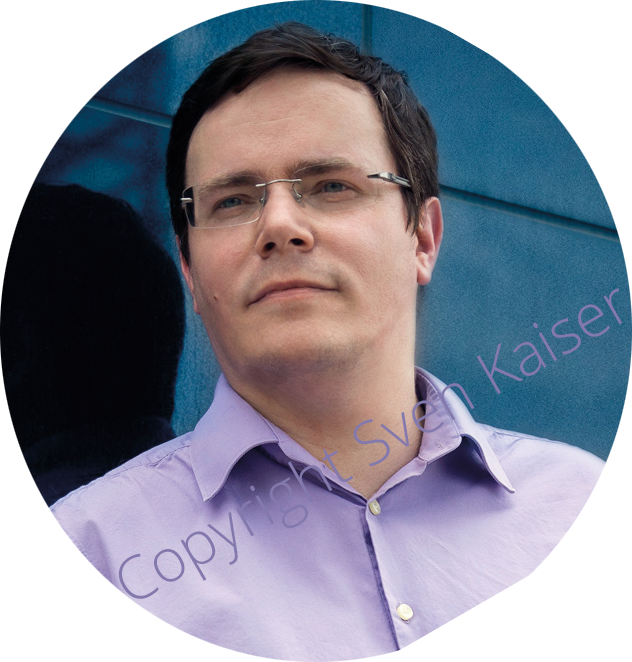 
Thomas de Vries
Hoofd ChefRotterdam, The Netherlands
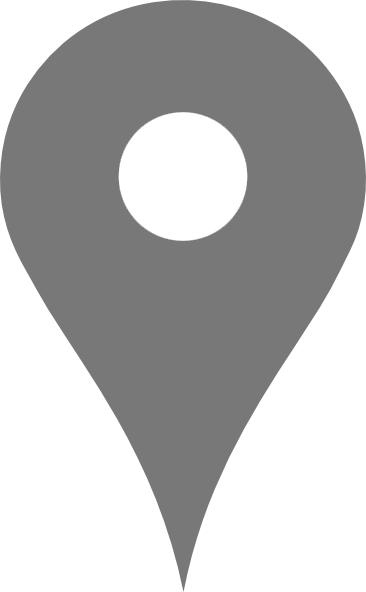 OnderwijsOnderwijsHogere Horeca school ‘de Pan’
2008 – 2011University of Applied Sciences, GroningenMBO Koken
2003 – 2007De Hoeksteen, RotterdamProfielProfielZelf noem ik mij een kook talent met meer dan zeven jaar ervaring in multidisciplinaire keuken creaties. Mijn geloof gaat uit dat goede gerechten bepaald worden door de ervaring van de chef en zijn ingredienten. Mijn passies en vaardigheden zijn om deze ervaring beter en mooier te maken.ErvaringErvaringChef @ Pelican Restaurant12/2013 – NuCoördinatie van een team van 10 keuken medewerkers, onderhouden en updaten van het menu aan de seizoenen. etcChef @ Pelican Restaurant12/2013 – NuCoördinatie van een team van 10 keuken medewerkers, onderhouden en updaten van het menu aan de seizoenen. etc 
Chef @ Pelican Restaurant01/2014 – 07/2014Coördinatie van een team van 10 keuken medewerkers, onderhouden en updaten van het menu aan de seizoenen. etcChef @ Pelican Restaurant10/2013 – 12/2014Coördinatie van een team van 10 keuken medewerkers, onderhouden en updaten van het menu aan de seizoenen. etcJr. Designer @ Winklevoss Lunch 
06/2006 – 09/2006 (Stage)
Produceren van visuals voor presentaties, pitches, assisteren bij campagne concepten en print design. MethodeMethodeSpaansItaliaansPersoonlijk05/07/1987Torenstraat 214821 MK Rotterdam+31 6 81157544thomas@tvkconsulting.comTalenTalenEngelsDuits FransPassiePassieFietsenSchilderenSurfenToolsToolsAdobe PhotoshopAdobe After EffectsAdobe IndesignMaya Autocad 3D